Publicado en   el 12/08/2015 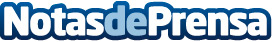 Este es el mejor año para el turismo internacional en la Región de Murcia desde 200912/08/2015 Este es el mejor año para el turismo internacional en la Región de Murcia desde 2009  Durante los seis primeros meses la llegada de turistas extranjeros a la Regi?n se ha incrementado un 7 por ciento y supera el mejor registro anterior de 2009 Los turistas internacionales alojados en hoteles aumentaron un 11,4 por ciento en junio y generaron 68.010 pernoctaciones, ambos indicadores son los meDatos de contacto:Nota de prensa publicada en: https://www.notasdeprensa.es/este-es-el-mejor-ano-para-el-turismo Categorias: Murcia http://www.notasdeprensa.es